Canadian History 11: Early Explorer Research Project and Kahoot QuizCanadian History 11Mr. Wilsonmrwilson@nspes.caDriving Question:Who were the early world explorers and how did they help shape the world we know today.Outcomes Covered: GL 2: Analyze the effects of contact and subsequent colonization.Expected Length of Lesson:Five 50 minute classes.Resources Needed for Lesson:Access to Kahoot websiteLCD projector to connect to teacher computer.Computer lab access with computers for each student.Assignment handout Flipped video on how to make a Kahoot: https://www.youtube.com/watch?v=8csoupU9drIPurpose of the Lesson:Student will examine the role of early explorers on shaping the world and our lands.  They students will learn of the trials and tribulations faced by these early explorers.Students will looks at the influence these explorers had on First Nations peoples, the colonization process, and world economy.Students will create and present a visual presentation to their classmates, educating them on their specific explorer.Students will learn to conduct research and a presentation as a group.Students will learn how to use Kahoot and generate a quiz for their classmates. Lesson ProcessDay 1:Introduce the project by reviewing the project handout.Field any questions that the class may have.Divide the class into groups of 3 or 4 peopleGroups will decide on the explorer that they wish to research.Students will decide on the presentation method that best suits them.  This can be Powerpoint, Prezzi, Keynote, etc…Students will begin research making sure they all play a role finding and validating the information.  Day 2: Begin the class by going over the progress from yesterday.  Field any questions or concerns.  Remind the groups that they need to focus on their research for today.  This will take the remainder of this class.Wrap up the class by evaluating how much research is done and if groups need help.  Remind the groups that tomorrow’s class will be focused on creating the presentation.Day 3:Start the class by reviewing the different presentation methods groups can use and what options are available to them.Students will then create their own presentation for the class (about 3-5 minutes).Review at the end to make sure all groups are well underway on the presentations.Review the importance of keeping to the requirements of the project that are listed on their assignment sheets.Day 4: Today, start the class be reviewing the How to make a Kahoot Video.Students will create a Kahoot quiz for the class (10 questions minimum)Review the class by having a discussion on issues that may have occurred or come up today.Day 5:The students will present their final project to the class.The groups will administer their Kahoot quizzes to the class to help with review.The class will have a discussion reviewing how the project went, what they would change next time, and a basic teacher led wrap-up that will lead to tomorrow’s class.Explorer Group Project and Kahoot QuizCanadian History 11Mr. Wilsonmrwilson@nspes.caFor this assignment, you will be working in groups of 3 or 4 to create a presentation and Kahoot quiz that will be presented to the class.    Each group will decide on the explorer they wish to research, find detail about that particular person, create a presentation format of their choice, and end by creating a short Kahoot quiz on your presentation to administer to the whole class.Step 1: Decide on your group.  These should be between 3 or 4 people.Step 2: Decide on the explorer that you wish to research.  You can pick one from the list below or pick on of your choice.  Tell Mr. Wilson once you decide as there will be no doubles allowed.Possible Explorers:-John Cabot-Henry Hudson-Vasco de Gama-Christopher Columbus-Hernan Cortes-George Vancouver-James Cook-Leif Erickson-Sir Humphrey Gilbert-Jacques Cartier-Samuel de Champlain-Sir John Franklin-Alexander MacKenzie-David Thompson-Any other you wish….but you must clear it with me first.Step 3: You will next create a short presentation as a group that outlines the genocide your researched.  This can be in any form you wish (Powerpoint, Imovie, Prezi, Tellagami, Poster, Keynote, etc.…  This presentation should not exceed 3-5 minutes in length.   Your goal is to give your fellow classmates a brief overview of your explorer, the lands they discovered, and the issues they may have had.Step 4:  Assign roles for the group members.  Decide who is making the presentation, who will make the Kahoot, who will talk and when during the presentation, etc.…Step 5: Begin researching the explorer you decide on.  Use some of the example topic or questions I have here:Name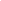 Birth and Death YearsCountry they were fromA picture of the explorerCountry they explored for (who sponsored their trip?)Why did they go (what was their purpose for the trip?)What they “found” (Where did they go?)A Timeline of his trip(s)What type of people or items did he encounter/find that was new?How did they interact with First Nations they encountered?  What difficulties did he encounter?  (For some this may include not making it back and dying)11.	Any other interesting facts.Step 6: Create the Kahoot quiz about your presentation.  Aim for 10 questions.  I made a short video for on how to make a Kahoot.  You can use the same info if you need help: https://www.youtube.com/watch?v=8csoupU9drIStep 7: Present your presentation to the class.  These should be no longer than 3-5 minutes.Step 8:  Administer your Kahoot quiz to the class.Step 9:  Submit your presentation and Kahoot link to me for marking.SEE RUBRIC ON FOLLOWING PAGE TO SEE HOW YOU WILL BE MARKEDHow you will be marked:Category4321PresentationThe final presentation was clean and well presented.  The presentation explained the topic well but could have been practiced more.The presentation had missing information and was not delivered in a clear fashion.The presentation lacked flow and clear information.  The presentation was hard to follow and poorly designed.Group WorkThe group worked well together.  All work was divided amongst the participants evenly.The group worked well together but work was not always divided evenly amongst participants.The group had difficulty working together with not all members contributing to the end product.The group did not work together resulting in a poorly delivered end product.Kahoot QuizThe quiz was fun, well developed, and had 10 questions.The quiz had the required amount of questions but some were confusing to participants.The quiz had less than 5 questions but those questions were well constructed.The quiz lacked the required number of questions and was not well constructed.